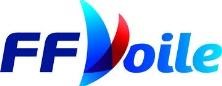 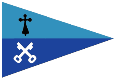 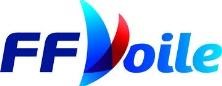 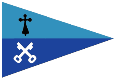 FORMULAIRE D’INSCRIPTIONRégate : La Saint PierroiseDu : Jeudi 21 au Samedi 23 Mai 2020Organisée par la SRSP (Club Organisateur)Pour : La Classe FinnLa Classe ContenderTYPE DE BATEAU      (obligatoire - Mettre une croix)FINNOuCONTENDERNUMERO DE VOILE	(obligatoire)NUMERO LICENCE 2020  (Barreur)      (obligatoire)NOM DU BARREUR  (obligatoire)                         PRENOM DU BARREUR  (obligatoire)ADRESSE MAIL  (facultative)	             ADRESSE POSTALE / Tel mobile facultative)(Ne sera jamais communiquée. Nous permet de parler avec vous si pbs d’inscription)MODE DE PAIEMENT (obligatoire – mettre au moins une croix)           -  Virement vers SRSP                             (voir :RIB/ iban Compte Assoc Régate Championat,  ci-dessous)            -  Paiement par carte de crédit (Carte bleue ou Visa)                             Accès au mode de paiement sur le site SRSP.fr           -  Chèque envoyé par poste à la SRSP                        (Adresse postale : SRSP Assoc. Régate Championnat                        Rue des Régatiers 56510 Saint Pierre Quiberon)           - Je payerais sur place	(Attention : L’inscription ne devient effective que lors de la réception du paiement)Je soussigné, accepte de me soumettre aux règles de course de l'ISAF et à toutes autres règles (IC/AC) qui régissent cette course, et certifie avoir pris connaissance de l'Avis de Course. De plus, je certifie que l'organisation m'a informé par la présente que des prises de vues pourront être effectuées durant la manifestation sous mandat de la SRSP. À ce titre et par la présente, je renonce à mon droit à l'image et autorise la SRSP à utiliser les prises de vues pouvant me représenter, sans contrepartie aucune, et ce pour une durée de 5 ans. Dans le cas d’un enfant mineur de plus de 16 ans : je dois remplir et retourner à la SRSP le formulaire suivant : Autorisation ParentaleJe déclare avoir lu et adhérer aux dispositions ci-dessus Ce document dument rempli est à envoyer en pièce jointe, par mail à : SRSP Organisation  mailto : La Saint Pierroise   (un ctrl/clic sur ce lien - merci)Accompagné de votre paiement de préférence par virement en utilisant les informations du RIB ci-dessous.           Ci-dessous le RIB SRSP (attendu) : En cas de paiement par chèque bancaire merci de l’adresser par courrier postal directement à la SRSP (avant le 15 Mai) : Rue des Régatiers 56510 Saint Pierre Quiberon.  Remarque :La SRSP avisera votre Classe de votre démarche d’inscription et de paiement dès réception de votre bulletin d’Inscription et de votre paiement.	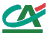 RELEVÉ D'IDENTITÉ BANCAIRE RELEVÉ D'IDENTITÉ BANCAIRE Ce relevé est destiné à tout organisme souhaitant connaître vos références bancaires pour domicilier des virements ou des prélèvements sur votre compte. Ce relevé est destiné à tout organisme souhaitant connaître vos références bancaires pour domicilier des virements ou des prélèvements sur votre compte. Ce relevé est destiné à tout organisme souhaitant connaître vos références bancaires pour domicilier des virements ou des prélèvements sur votre compte. CA DU MORBIHAN CA DU MORBIHAN 06/01/2020 QUIBERON QUIBERON 42011 Tel. 0297505348 Fax. DOMICILIATION DOMICILIATION DOMICILIATION IBAN (International Bank Account Number) IBAN (International Bank Account Number) IBAN (International Bank Account Number) 
Code BIC (Bank Identification Code) - Code Swift: 
Code BIC (Bank Identification Code) - Code Swift: 
Code BIC (Bank Identification Code) - Code Swift: 